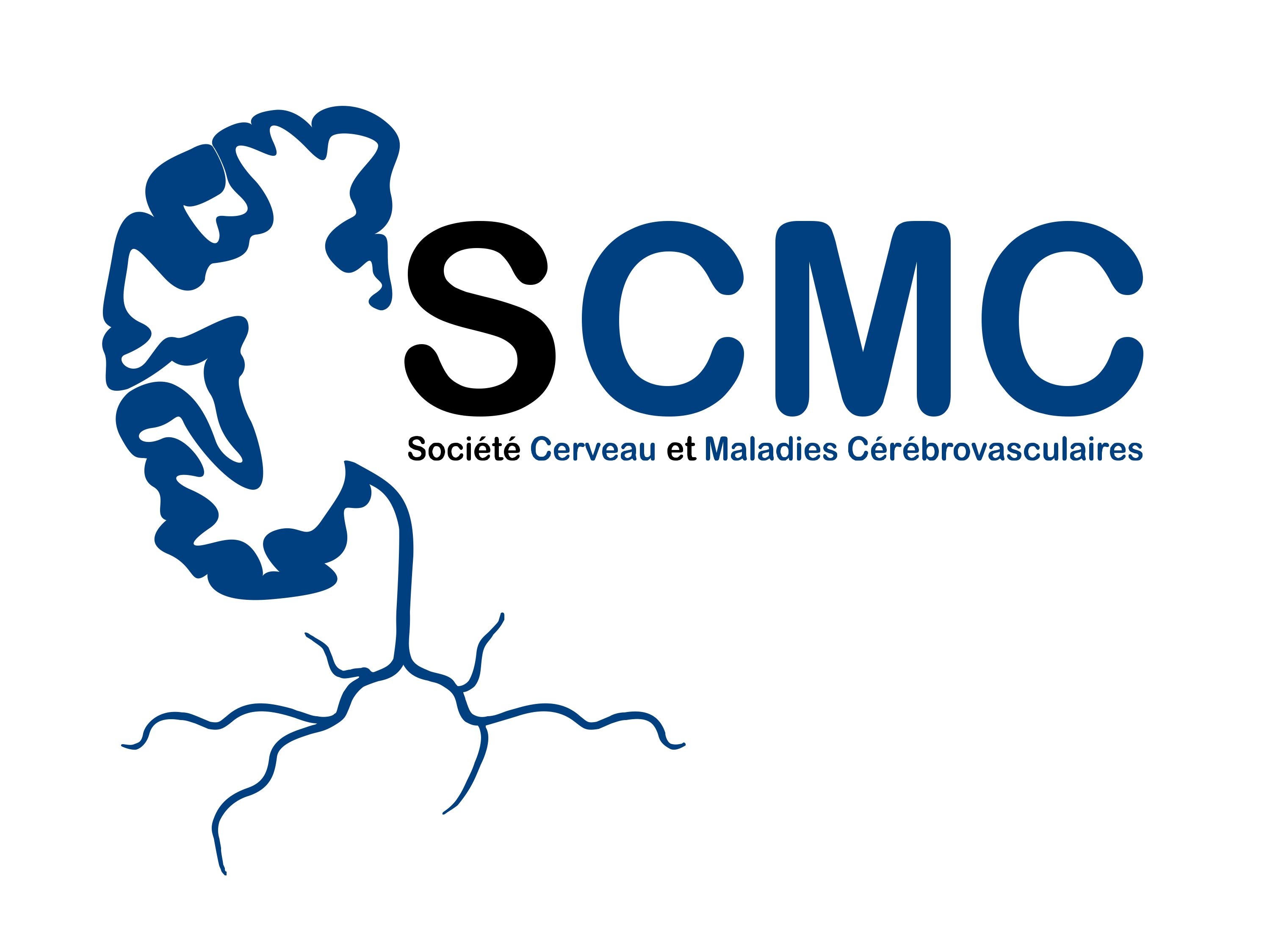 PARIS – Salle Caventou – 20 Janvier 2012Faculté de Pharmacie, 4 avenue de l’Observatoire, 75006 PARISRER B station LuxembourgPour plus d’info cliquez sur le lien suivant : http://www.scmc.asso.fr/9h00 - 9h20		Accueil9h20 - 9h30		Mot de Vincent Bérézowski, Président de la SCMCModérateurs : Myriam Bernaudin & Luc Pellerin9h30 - 10h15	CADASIL, un modèle expérimental de maladies des petits vaisseaux cérébrauxDr Anne Joutel (Paris, France)10h15 - 10h30	Cortical neurons like glucose but they love eating lactateBruno Cauli (Paris, France)10h30 - 10h45	Apport de l’imagerie multimodale par IRM et TEP dans la détection précoce de réponse à un traitement chimiothérapique des glioblastomesAurélien Corroyer-Dulmont (Caen, France)10h45 - 11h00	Territoires micro-vasculaires dans le cortex cérébral : propriétés et couplagesCaroline Fonta (Toulouse, France)11h00 - 11h30	Pause-café et visite des postersModérateurs : Carine Ali & Jean-Luc Daval11h30 - 12h30	Vascular protective effect of Angiopoietin-2 during cerebral ischemiaLéna Marteau (Caen, France)11h45 - 12h00	Effects of acute aeronautical hypoxia on human memoryCarine Malle (Brétigny sur Orge, France)12h00 - 12h15	Labelled Nanoparticles for Cell Interaction: Application to BBB CellsKarine Andrieux (Chatenay-Malabry, France)12h15 - 12h30	Secondary opening of the blood-brain barrier depends on glial injury after ischemia / reperfusion in vivo and in vitroMélanie Kuntz (Lens, France)12h30 - 13h00	Assemblée générale de la SCMC13h00 - 14h15	Déjeuner libreModérateurs : Pascale Schumann-Bard & Henri Schroeder14h15 - 14h30	Indomethacin promotes neurological recovery without reducing brain oedema after closed head injury in miceHaymen Girgis (Paris, France)14h30 - 14h45	The disease-modifying effect of carisbamate in the lithium-pilocarpine model of temporal lobe epilepsy translates into preserved cognitive functionsJean-Baptiste Faure (Strasbourg, France)14h45 – 15h30	Cerebral Cavernous vascular malformations. From patients to genes and mouse models towards preclinical trials	Pr Elisabeth Tournier-Lasserve (Paris, France)15h30 - 15h45	Pause-café et visite des postersModérateurs : Isabelle Margaill & Vincent Bérézowski15h45 - 16h15	Remise du prix de thèse SCMC 2012 et conférence du récipiendaire :	Immunothérapie et Accident Vasculaire Cérébral : un nouvel espoir de traitement			Richard Macrez (Caen, France)16h15 - 16h30	Conséquences d’une administration précoce ou tardive de 2 doses de rt-PA dans un modèle d’ischémie cérébrale chez la sourisMohamad El Amki (Paris, France)16h30 - 16h45	Cortical pyramidal cells are a major source of vasodilatory prostanoids	Alexandre Lacroix (Paris, France)16h45 - 17h00	Design et évaluation préclinique d’un inhibiteur de caspases pour le traitement des lésions cérébrales néonatalesEtienne Jacotot (Paris, France)17h00	Clôture de la réunion